ЧЕРКАСЬКА ОБЛАСНА РАДАР І Ш Е Н Н Я25.10.2019                                                                                         № 32-43/VIIПро погодження наданнякомунальному підприємству"Уманьводоканал" Уманськоїміської ради спеціальногодозволу на користування надрамиВідповідно до частини другої статті 43 Закону України "Про місцеве самоврядування в Україні", статті 9-1 Кодексу України про надра, постанов Кабінету Міністрів України від 30.05.2011 № 615 "Про затвердження Порядку надання спеціальних дозволів на користування надрами", від 12.12.1994 № 827 "Про затвердження переліків корисних копалин загальнодержавного
та місцевого значення", враховуючи подання Державної служби геології
та надр України від 09.09.2019 № 18636/01/12-19, обласна рада в и р і ш и л а:Погодити надання комунальному підприємству "Уманьводоканал" Уманської міської ради спеціального дозволу на користування надрами з метою видобування питних підземних вод Городецької ділянки Уманського родовища (водозабори: "Городецький" (свердловини №№ 1/2736(601), 1а/605(605), 2(390), 2а/175(533), 3а/178(534), 4/268(600), 4а/267(604), 5/269(602), 9/1938(378), 380(380); "Паланківський" (свердловини №№ 1/65(450), 1/848(452), 1/1307(21), 1а/170(282), 1а/173(454), 2/87(456), 2а(423), 3/90(458), 3/1329(453), 3а/169(429), 4/92(457), 5/91(451); "Олександрівський" (свердловини №№ 3/498(ІІІ), 7а/367(8), 8/526(608), 10а/374(614), 526а(526), 615(615)), що знаходиться
в адміністративних межах міста Умань Уманського району Черкаської області.Перший заступник голови						В. ТАРАСЕНКО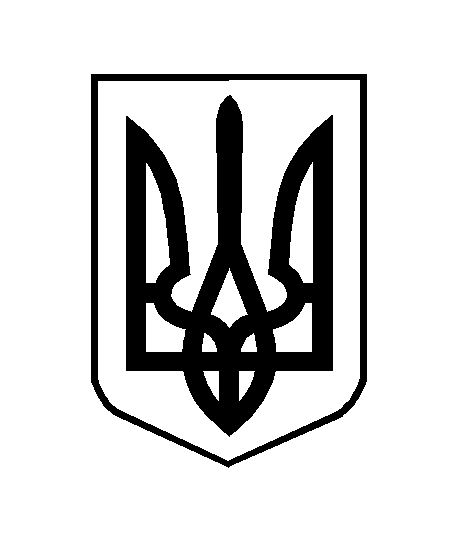 